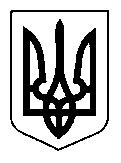 УКРАЇНАЩАСЛИВЦЕВСЬКА  СІЛЬСЬКА  РАДАГЕНІЧЕСЬКОГО  РАЙОНУ  ХЕРСОНСЬКОЇ ОБЛАСТІРІШЕННЯХСІ  СЕСІЇ   VІІ СКЛИКАННЯвід 14.05.2019р. № 1601Про внесення змін та доповнень до Програми соціально – економічного і культурного розвитку Щасливцевської сільської ради на 2019 рік.        Керуючись статтею 26 Закону України «Про місцеве самоврядування в Україні», сесія сільської  радиВИРІШИЛА:1. Внести доповнення до розділу «Розвиток закладів освіти, культури та  спорту» Програми соціально-економічного  і  культурного розвитку Щасливцевської сільської ради на 2019 рік, а саме:     - Пункт 3 таблиці  викласти  в  наступній  редакції: Внести доповнення до розділу «Медичне обслуговування  та охорона  здоров’я» Програми соціально-економічного  і  культурного розвитку Щасливцевської сільської ради на 2019 рік, а саме:   - Пункт 3 таблиці  викласти   в  наступній  редакції: 3. Внести доповнення до розділу «Благоустрій села» Програми соціально-економічного  і  культурного розвитку Щасливцевської сільської ради на 2019 рік, а саме:  - Додати пункт 24 та викласти в наступній редакції:4. Контроль за виконанням рішення покласти на постійну депутатську комісію  з питань бюджету, управління комунальною власністю.            Сільський  голова                                                                 В. ПЛОХУШКО Перелік заходівВиконавціТермін виконанняОбсяги та джерела фінансуванняОбсяги та джерела фінансуванняОбсяги та джерела фінансування Перелік заходівВиконавціТермін виконанняВсього тис.грнМісцевий бюджет тис.грнІнші джерела фінансу-вання1234563.Укріплення матеріально-технічної бази д/садків:- придбання предметів, матеріалів, обладнання та інвентарю для ЗДО ясла-садка «Дзвіночок».Виконавчий комітетПротягом року12.6612.66Перелік заходівВиконавціТермін виконанняОбсяги та джерела фінансуванняОбсяги та джерела фінансуванняОбсяги та джерела фінансуванняПерелік заходівВиконавціТермін виконанняВсього тис.грнМісцевий бюджет тис.грнІнші джерела фінансу-вання1234563.Фінансова підтримка медицини районного та обласного рівня:3.1. Співфінансування  видатків  на  придбання  телемедичного  обладнання, що  передбачені  у  Щасливцевському сільському бюджеті  для  передачі  районному  бюджету Генічеського району з  подальшою передачею  до  обласного бюджету Херсонської області з метою впровадження телемедицини в Амбулаторії ЗПСМ с.Щасливцеве КНП «Генічеський ЦПМСД»Виконавчий комітетПротягом року11,00011,000Перелік заходівВиконавціТермін виконанняОбсяги та джерела фінансуванняОбсяги та джерела фінансуванняОбсяги та джерела фінансуванняПерелік заходівВиконавціТермін виконанняВсього тис.грнМісцевий бюджет тис.грнІнші джерела фінансу-вання12345624. Проведення  заходів з локалізації та ліквідації амброзії полинолистої на території населених пунктів сільської радиВиконавчий комітетПротягом року20,00020,000